„BETHLEN GÁBOR” ALAPÍTVÁNY, NAGYENYED 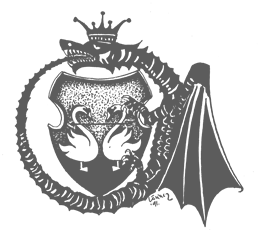                       FUNDAȚIA „BETHLEN GABOR”, AIUDstr. Bethlen Gábor utca, nr. 1. szám	           Nagyenyed, Fehér megye, RomániaAiud, județul Alba, România                       TEL: 0040/258 708 906; 0040/787 565 334                                                               E-mail: bgkanagyenyed@gmail.com                                                                Honlap/site : bethlengabor.euPályázati űrlap2021/2022-es tanév(Simon László ösztöndíjhoz)Dátum:									Aláírás:NévNévNévNévosztályosztályosztályVerseny KategóriaKategóriaI. díjII. díjIII. díjDicséret/különdíjhelyihelyimegyeimegyeiregionálisregionálisországosországosVersenypontok  átlagaVersenypontok  átlagaVersenyeredmények pontszámaVersenyeredmények pontszámaA lezárt félév tanulmányi átlagaA lezárt félév tanulmányi átlagaVégső  pontszámVégső  pontszám